Государственное автономное профессиональное образовательное учреждение Чувашской Республики  «Чебоксарский экономико-технологический колледж»Министерства образования и молодежной политики Чувашской Республики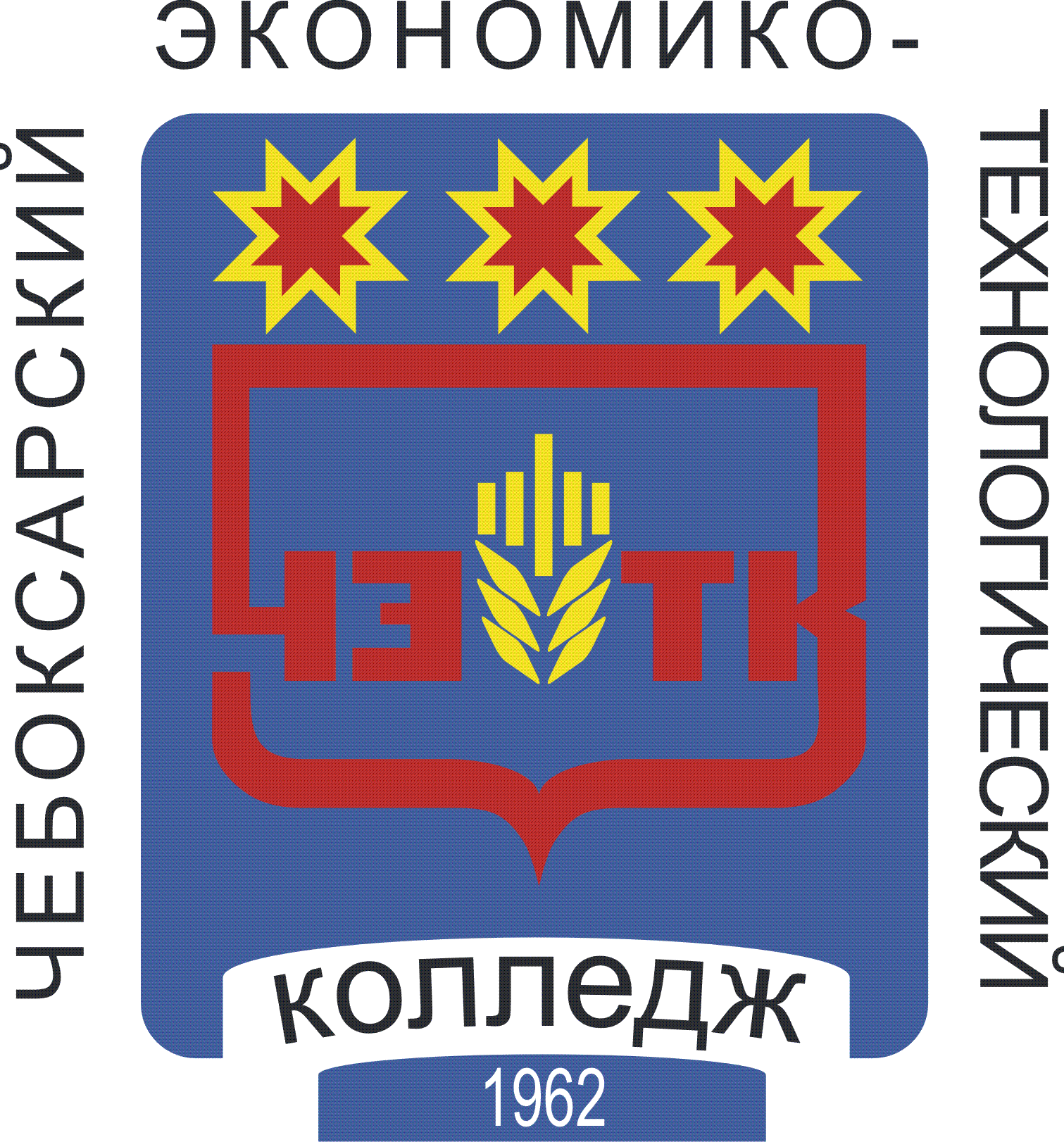 РАБОЧАЯ ПРОГРАМММА УЧЕБНОЙ дисциплиныОП.5 ОСНОВЫ КАЛЬКУЛЯЦИИ И УЧЕТАпрофессиясреднего профессионального образования43.01.09 Повар, кондитерЧебоксары 2022  РАССМОТРЕНАна заседании цикловой комиссии учетных дисциплинПротокол №    от "     " 2022 г.Председатель ЦК: __________/С.А.Копичникова /СОДЕРЖАНИЕ1. ОБЩАЯ ХАРАКТЕРИСТИКА ПРОГРАММЫ УЧЕБНОЙ ДИСЦИПЛИНЫ1.1. Область применения примерной программыПрограмма учебной дисциплины является частью примерной основной образовательной программы в соответствии с ФГОС СПО по профессии 43.01.09 Повар, кондитер.1.2. Цель и планируемые результаты освоения дисциплины:2. СТРУКТУРА И СОДЕРЖАНИЕ УЧЕБНОЙ ДИСЦИПЛИНЫ2.1. Объем учебной дисциплины и виды учебной работы2.2. Тематический план и содержание учебной дисциплины Основы калькуляции и учета3. УСЛОВИЯ РЕАЛИЗАЦИИ ПРОГРАММЫ УЧЕБНОЙ ДИСЦИПЛИНЫ3.1. Для реализации программы учебной дисциплины должны быть предусмотрены следующие специальные помещения:Кабинет «Социально-экономических дисциплин», оснащенный оборудованием: доской учебной, рабочим местом преподавателя, столами, стульями (по числу обучающихся), шкафами для хранения муляжей (инвентаря), раздаточного дидактического материала и др.; техническими средствами компьютером, средствами аудиовизуализации, мультимедийным проектором; наглядными пособиями (натуральными образцами продуктов, муляжами, плакатами, DVD фильмами, мультимедийными пособиями).3.2. Информационное обеспечение реализации программыДля реализации программы библиотечный фонд образовательной организации должен иметь печатные и/или электронные образовательные и информационные ресурсы, рекомендуемых для использования в образовательном процессе 3.2.1. Печатные издания:Российская Федерация. Законы. Трудовой кодекс Российской Федерации: федер. закон: [принят Гос. Думой 21 дек. 2001 г.: по состоянию на 25 апр. 2016 г.]. – М.: Рид Групп, 2016. – 256 с. – (Законодательство России с комментариями к изменениям). Российская Федерация. Законы. Гражданский кодекс Российской Федерации: офиц. текст: [по сост. на 1 мая 2016 г.]. – М.: Омега-Л, 2016. – 688с. – (кодексы Российской Федерации).Российская Федерация. Законы. Налоговый кодекс Российской Федерации: [федер. закон: принят Гос. Думой 16 июля 1998 г.: по состоянию на 1 янв. 2016 г.]. – М.: ЭЛИТ, 2016. – 880 с. ГОСТ 31985-2013 Услуги общественного питания. Термины и определения.- Введ. 2015-01-01. -  М.: Стандартинформ, 2014.-III, 10 с.ГОСТ 30390-2013  Услуги общественного питания. Продукция общественного питания, реализуемая населению. Общие технические условия – Введ. 2016 – 01 – 01.- М.: Стандартинформ, 2014.- III, 12 с.ГОСТ 30389 - 2013  Услуги общественного питания. Предприятия общественного питания. Классификация и общие требования – Введ. 2016 – 01 – 01. – М.: Стандартинформ, 2014.- III, 12 с.ГОСТ Р 31987-2012 Услуги общественного питания. Технологические документы на продукцию общественного питания. Общие требования к оформлению, построению и содержанию.ГОСТ 31988-2012 Услуги общественного питания. Метод расчета отходов и потерь сырья и пищевых продуктов при производстве продукции общественного питания.ГОСТ Р 30390-2013 "Услуги общественного питания. Продукция общественного питания, реализуемая населению. Общие технические условия"Жабина С.Б., Бурдюгова О.М., Колесова А.В. Основы экономики, менеджмента и маркетинга в общественном питании: учебник для студентов СПО/ С.Б. Жабина, О.М.Бурдюгова, А.В. Колесова.- 3-е изд. Стер.- М.: Издательский центр «Академия», 2015. – 336 с.Потапова И.И. Калькуляция и учет: учеб. для  учащихся учреждений нач. проф. образования/ И.И. Потапова. М.: Образовательно-издательский центр «Академия»; ОАО «Московские учебники», 2013.-176с.Электронные издания:Федеральный закон "О бухгалтерском учете" от 06.12.2011 N 402-ФЗ (действующая редакция, 2016) http://www.consultant.ru/document/cons_doc_LAW_122855/Закон РФ от 07.02.1992 N 2300-1 (ред. от 03.07.2016) "О защите прав потребителей» http://www.consultant.ru/document/cons_doc_LAW_305/"Типовые правила эксплуатации контрольно-кассовых машин при осуществлении денежных расчетов с населением" (утв. Минфином РФ 30.08.1993 N 104) http://www.consultant.ru/document/cons_doc_LAW_2594/ Приказ Минфина РФ от 13.06.1995 N 49 (ред. от 08.11.2010) "Об утверждении Методических указаний по инвентаризации имущества и финансовых обязательств"http://www.consultant.ru/document/cons_doc_LAW_7152/ Правила  продажи отдельных видов товаров  (текст по состоянию на 18.01.2016 г.) Утверждены Постановлением Правительства Российской Федерации от 19 января 1998 года № 55. http://www.consultant.ru/law/podborki/pravila_roznichnoj_torgovli/Правила розничной торговли текст по состоянию на 18.01.2016 г.) Утверждены Постановлением Правительства Российской Федерации от 19 января 1998 года № 55. http://www.consultant.ru/law/podborki/pravila_roznichnoj_torgovli/http://economy.gov.ru http://www.consultant.ru Дополнительные источники (печатные издания)1. Батраева, Э. А.   Экономика предприятия общественного питания : учебник ипрактикум для СПО / Э. А. Батраева. — 2-е изд., перераб. и доп. — М. :Издательство Юрайт, 2017. — 390 с.  https://www.biblio-online.ru/viewer/3854307A-CC01-4C5E-BB56-00D59CBC3546#page/12. Основы права : учебник и практикум для СПО / А. А. Вологдин [и др.] ; под общ.
ред. А. А. Вологдина. — М. : Издательство Юрайт, 2017. — 409 с.  
https://www.biblio-online.ru/viewer/FD57043F-8593-41E4-978C-5C76F292EDB1#page/13. Богаченко, В.М. Основы бухгалтерского учета: учебник. – Ростов н/Д: Феникс, 2013. – 334 с.4. Богаченко, В.М. Бухгалтерский учет: учебник. – 19-е изд., перераб. и доп. / В.М. Богаченко, Н.А. Кириллова – М.: Феникс, 2014. – 510 с.5. Богаченко, В.М. Основы бухгалтерского учета: теория дисциплины. Практические занятия. /В.М. Богаченко, Н.А. Кириллова. – Ростов н/Д: Феникс, 2013. – 298 с.6. Потапова И.И. Калькуляция и учет: учебник. – 9-е изд., стер. – М.: Издательский центр «Академия», 2013. – 176с.7. Богаченко, В.М. Бухгалтерский учет: практикум / В.М. Богаченко, Н.А. Кириллова. – Изд. 3-е, испр. и доп. – Ростов н/Д: Феникс, 2015. – 398 с. КОНТРОЛЬ И ОЦЕНКА РЕЗУЛЬТАТОВ ОСВОЕНИЯ УЧЕБНОЙ ДИСЦИПЛИНЫРазработана в соответствии с требованиями Федерального государственного образовательного стандарта, с учетом примерной основной образовательной программы по профессии среднего профессионального образования 43.01.09 Повар, кондитерУТВЕРЖДЕНАПриказом №353от «30» августа 2022 г.М.П.Разработчик:Власенкова Татьяна Евгеньевна, преподаватель"___" ____________202_ г.ОБЩАЯ ХАРАКТЕРИСТИКА ПРИМЕРНОЙ РАБОЧЕЙ     ПРОГРАММЫ УЧЕБНОЙ ДИСЦИПЛИНЫ4СТРУКТУРА И СОДЕРЖАНИЕ УЧЕБНОЙ ДИСЦИПЛИНЫУСЛОВИЯ РЕАЛИЗАЦИИ УЧЕБНОЙ ДИСЦИПЛИНЫ59КОНТРОЛЬ И ОЦЕНКА РЕЗУЛЬТАТОВ ОСВОЕНИЯ УЧЕБНОЙ ДИСЦИПЛИНЫ11Код ПК, ОКУменияЗнанияПК 1.2-1.4, ПК 2.2-2.8, ПК 3.2-3.6, ПК 4.2-4.5, ПК 5.2-5.5ОК 1-7, 9,10,11-вести учет, оформлять документы первичной отчетности по учету сырья, товаров и тары в кладовой организации питания;-составлять товарный отчет за день;-определять процентную долю потерь на производстве при различных видах обработки сырья;- составлять план-меню, работать со сборником рецептур блюд и кулинарных изделий, технологическими и технико - технологическими картами;-рассчитывать цены на готовую продукцию и полуфабрикаты собственного производства, оформлять калькуляционные карточки;-участвовать в проведении инвентаризации в кладовой и на производстве;-пользоваться контрольно-кассовыми машинами или средствами автоматизации  при расчетах с потребителями;-принимать оплату наличными деньгами;-принимать и оформлять безналичные платежи;-составлять отчеты по платежам.-виды учета, требования, предъявляемые к учету;- задачи бухгалтерского учета;-предмет и метод бухгалтерского учета; -элементы бухгалтерского учета;-принципы и формы организации бухгалтерского учета- особенности организации бухгалтерского учета в общественном питании;- основные направления совершенствования, учета и контроля отчетности на современном этапе;- формы документов, применяемых в организациях питания, их классификацию;- требования, предъявляемые к содержанию и оформлению документов;- права, обязанности и ответственность главного бухгалтера;- понятие  цены, ее элементы, виды цен, понятие калькуляции и  порядок определения розничных цен на продукцию собственного производства;- понятие товарооборота предприятий питания, его виды и методы расчета.- сущность плана-меню, его назначение, виды, порядок составления;-правила документального оформления  движения материальных ценностей;- источники поступления продуктов и тары;-правила оприходования товаров и тары материально-ответственными лицами, реализованных и отпущенных товаров; -методику осуществления контроля за товарными запасами; -понятие и виды товарных потерь, методику их списания; -методику проведения инвентаризации и выявления ее результатов;- понятие материальной ответственности, ее документальное оформление, отчетность материально-ответственных лиц;- порядок оформления и учета доверенностей;- ассортимент меню и цены на готовую продукцию на день принятия платежей;- правила торговли;- виды оплаты по платежам;- виды и правила осуществления кассовых операций;- правила и порядок расчетов с потребителями  при оплате наличными деньгами и  при безналичной форме оплаты;- правила поведения, степень ответственности за правильность расчетов с потребителями.Вид учебной работыОбъем часовОбъем часовОбъем образовательной программы 106106в том числе:в том числе:в том числе:теоретическое обучение7474лабораторные занятия (если предусмотрено)--практические занятия (если предусмотрено)2020самостоятельная работа44Промежуточная аттестация КонсультацияПромежуточная аттестация Консультация62Наименование разделов и темСодержание учебного материала и формы организации деятельности обучающихсяСодержание учебного материала и формы организации деятельности обучающихсяСодержание учебного материала и формы организации деятельности обучающихсяОбъем в часахтеоретического обученияОбъем в часах практических занятийКоды компетенций, формированию которых способствует элемент программы1222345Тема 1.Общая характеристика бухгалтерского учетаСодержание учебного материала Содержание учебного материала Содержание учебного материала 164ОК 01-07, 09-11ПК 1.2 –1.4, 2.2-2.8, 3.1-3.6, 4.2-4.5, 5.2, 5.4, 5.5Тема 1.Общая характеристика бухгалтерского учетаСистема нормативного регулирования бухгалтерского учета. Понятие, основные моменты учетной политики организации.Система нормативного регулирования бухгалтерского учета. Понятие, основные моменты учетной политики организации.Система нормативного регулирования бухгалтерского учета. Понятие, основные моменты учетной политики организации.164ОК 01-07, 09-11ПК 1.2 –1.4, 2.2-2.8, 3.1-3.6, 4.2-4.5, 5.2, 5.4, 5.5Тема 1.Общая характеристика бухгалтерского учетаВиды учета в организации питания, требования, предъявляемые к учету, задачи бухгалтерского учета. Измерителя, применяемые в бухгалтерском учете.Виды учета в организации питания, требования, предъявляемые к учету, задачи бухгалтерского учета. Измерителя, применяемые в бухгалтерском учете.Виды учета в организации питания, требования, предъявляемые к учету, задачи бухгалтерского учета. Измерителя, применяемые в бухгалтерском учете.164ОК 01-07, 09-11ПК 1.2 –1.4, 2.2-2.8, 3.1-3.6, 4.2-4.5, 5.2, 5.4, 5.5Тема 1.Общая характеристика бухгалтерского учетаПредмет бухгалтерского учета, объекты бухгалтерского учета. Классификация активов и обязательств организацииПредмет бухгалтерского учета, объекты бухгалтерского учета. Классификация активов и обязательств организацииПредмет бухгалтерского учета, объекты бухгалтерского учета. Классификация активов и обязательств организации164ОК 01-07, 09-11ПК 1.2 –1.4, 2.2-2.8, 3.1-3.6, 4.2-4.5, 5.2, 5.4, 5.5Тема 1.Общая характеристика бухгалтерского учетаМетод бухгалтерского учета: характеристика элементов метода бухгалтерского учета.Метод бухгалтерского учета: характеристика элементов метода бухгалтерского учета.Метод бухгалтерского учета: характеристика элементов метода бухгалтерского учета.164ОК 01-07, 09-11ПК 1.2 –1.4, 2.2-2.8, 3.1-3.6, 4.2-4.5, 5.2, 5.4, 5.5Тема 1.Общая характеристика бухгалтерского учетаПонятие документооборота, формы документов, применяемых в организациях питания, их классификация. Требования, предъявляемые к содержанию и оформлению документовПонятие документооборота, формы документов, применяемых в организациях питания, их классификация. Требования, предъявляемые к содержанию и оформлению документовПонятие документооборота, формы документов, применяемых в организациях питания, их классификация. Требования, предъявляемые к содержанию и оформлению документов164ОК 01-07, 09-11ПК 1.2 –1.4, 2.2-2.8, 3.1-3.6, 4.2-4.5, 5.2, 5.4, 5.5Тема 1.Общая характеристика бухгалтерского учетаПонятие бухгалтерского баланса, его структура и содержание. Виды бухгалтерских балансов. Понятие бухгалтерского баланса, его структура и содержание. Виды бухгалтерских балансов. Понятие бухгалтерского баланса, его структура и содержание. Виды бухгалтерских балансов. 164ОК 01-07, 09-11ПК 1.2 –1.4, 2.2-2.8, 3.1-3.6, 4.2-4.5, 5.2, 5.4, 5.5Тема 1.Общая характеристика бухгалтерского учетаТипы балансовых изменений и их влияние на валюту баланса.Типы балансовых изменений и их влияние на валюту баланса.Типы балансовых изменений и их влияние на валюту баланса.164ОК 01-07, 09-11ПК 1.2 –1.4, 2.2-2.8, 3.1-3.6, 4.2-4.5, 5.2, 5.4, 5.5Тема 1.Общая характеристика бухгалтерского учетаПонятие о счетах бухгалтерского учета, их назначение и строение. Понятие двойной записи на счетах бухгалтерского учета.Понятие о счетах бухгалтерского учета, их назначение и строение. Понятие двойной записи на счетах бухгалтерского учета.Понятие о счетах бухгалтерского учета, их назначение и строение. Понятие двойной записи на счетах бухгалтерского учета.164ОК 01-07, 09-11ПК 1.2 –1.4, 2.2-2.8, 3.1-3.6, 4.2-4.5, 5.2, 5.4, 5.5Тема 1.Общая характеристика бухгалтерского учетаТематика практических занятий Тематика практических занятий Тематика практических занятий 164ОК 01-07, 09-11ПК 1.2 –1.4, 2.2-2.8, 3.1-3.6, 4.2-4.5, 5.2, 5.4, 5.5Тема 1.Общая характеристика бухгалтерского учетаПрактическое занятие №1. Классификация активов и обязательств организации Практическое занятие №1. Классификация активов и обязательств организации Практическое занятие №1. Классификация активов и обязательств организации 164ОК 01-07, 09-11ПК 1.2 –1.4, 2.2-2.8, 3.1-3.6, 4.2-4.5, 5.2, 5.4, 5.5Тема 1.Общая характеристика бухгалтерского учетаПрактическая работа №2. Составление бухгалтерского баланса на начало периодаПрактическая работа №2. Составление бухгалтерского баланса на начало периодаПрактическая работа №2. Составление бухгалтерского баланса на начало периода164ОК 01-07, 09-11ПК 1.2 –1.4, 2.2-2.8, 3.1-3.6, 4.2-4.5, 5.2, 5.4, 5.5Тема 1.Общая характеристика бухгалтерского учетаСамостоятельная работа обучающихсяИзучение Федерального закона «О бухгалтерском учете» от 06.12.2011 № 402-ФЗ (действующая редакция) Изучение Трудового кодекса РФ Изучение Приказа Минфина РФ от 13.06.1995 N 49 (ред. от 08.11.2010) "Об утверждении Методических указаний по инвентаризации имущества и финансовых обязательств"Изучение Закона РФ от 07.02.1992 N 2300-1 (ред. от 03.07.2016) "О защите прав потребителей,  «Типовых правил эксплуатации контрольно-кассовых машин при осуществлении денежных расчетов с населением», Правил розничной торговли (текст по состоянию на 18.01.2016 г.) Утверждены Постановлением Правительства Российской Федерации от 19 января 1998 года № 55.Самостоятельная работа обучающихсяИзучение Федерального закона «О бухгалтерском учете» от 06.12.2011 № 402-ФЗ (действующая редакция) Изучение Трудового кодекса РФ Изучение Приказа Минфина РФ от 13.06.1995 N 49 (ред. от 08.11.2010) "Об утверждении Методических указаний по инвентаризации имущества и финансовых обязательств"Изучение Закона РФ от 07.02.1992 N 2300-1 (ред. от 03.07.2016) "О защите прав потребителей,  «Типовых правил эксплуатации контрольно-кассовых машин при осуществлении денежных расчетов с населением», Правил розничной торговли (текст по состоянию на 18.01.2016 г.) Утверждены Постановлением Правительства Российской Федерации от 19 января 1998 года № 55.Самостоятельная работа обучающихсяИзучение Федерального закона «О бухгалтерском учете» от 06.12.2011 № 402-ФЗ (действующая редакция) Изучение Трудового кодекса РФ Изучение Приказа Минфина РФ от 13.06.1995 N 49 (ред. от 08.11.2010) "Об утверждении Методических указаний по инвентаризации имущества и финансовых обязательств"Изучение Закона РФ от 07.02.1992 N 2300-1 (ред. от 03.07.2016) "О защите прав потребителей,  «Типовых правил эксплуатации контрольно-кассовых машин при осуществлении денежных расчетов с населением», Правил розничной торговли (текст по состоянию на 18.01.2016 г.) Утверждены Постановлением Правительства Российской Федерации от 19 января 1998 года № 55.4ОК 01-07, 09-11ПК 1.2 –1.4, 2.2-2.8, 3.1-3.6, 4.2-4.5, 5.2, 5.4, 5.5Тема 2.Ценообразование в общественном питанииСодержание учебного материалаСодержание учебного материалаСодержание учебного материала106ОК 01-07, 09-11ПК 1.2 –1.4, 2.2-2.8, 3.1-3.6, 4.2-4.5, 5.2, 5.4, 5.5Тема 2.Ценообразование в общественном питанииПонятие цены, ее элементы, виды цен. Ценовая политика организаций  питанияПонятие цены, ее элементы, виды цен. Ценовая политика организаций  питанияПонятие цены, ее элементы, виды цен. Ценовая политика организаций  питания106ОК 01-07, 09-11ПК 1.2 –1.4, 2.2-2.8, 3.1-3.6, 4.2-4.5, 5.2, 5.4, 5.5Тема 2.Ценообразование в общественном питанииТорговая наценка, ее назначение и порядок установленияТорговая наценка, ее назначение и порядок установленияТорговая наценка, ее назначение и порядок установления106ОК 01-07, 09-11ПК 1.2 –1.4, 2.2-2.8, 3.1-3.6, 4.2-4.5, 5.2, 5.4, 5.5Тема 2.Ценообразование в общественном питанииПонятие калькуляции и  порядок определения розничных цен на продукцию и полуфабрикаты собственного производстваПонятие калькуляции и  порядок определения розничных цен на продукцию и полуфабрикаты собственного производстваПонятие калькуляции и  порядок определения розничных цен на продукцию и полуфабрикаты собственного производства106ОК 01-07, 09-11ПК 1.2 –1.4, 2.2-2.8, 3.1-3.6, 4.2-4.5, 5.2, 5.4, 5.5Тема 2.Ценообразование в общественном питанииПлан-меню, его назначение, виды, порядок составленияПлан-меню, его назначение, виды, порядок составленияПлан-меню, его назначение, виды, порядок составления106ОК 01-07, 09-11ПК 1.2 –1.4, 2.2-2.8, 3.1-3.6, 4.2-4.5, 5.2, 5.4, 5.5Тема 2.Ценообразование в общественном питанииЗакладка продуктов на заданные рецептуры. Указания к рецептурам.Закладка продуктов на заданные рецептуры. Указания к рецептурам.Закладка продуктов на заданные рецептуры. Указания к рецептурам.106ОК 01-07, 09-11ПК 1.2 –1.4, 2.2-2.8, 3.1-3.6, 4.2-4.5, 5.2, 5.4, 5.5Тема 2.Ценообразование в общественном питанииТематика практических занятий Тематика практических занятий Тематика практических занятий 106ОК 01-07, 09-11ПК 1.2 –1.4, 2.2-2.8, 3.1-3.6, 4.2-4.5, 5.2, 5.4, 5.5Тема 2.Ценообразование в общественном питанииПрактическое занятие №3. Расчет требуемого количества сырья, продуктов для приготовления продукции собственного производства, Практическое занятие №3. Расчет требуемого количества сырья, продуктов для приготовления продукции собственного производства, Практическое занятие №3. Расчет требуемого количества сырья, продуктов для приготовления продукции собственного производства, 106ОК 01-07, 09-11ПК 1.2 –1.4, 2.2-2.8, 3.1-3.6, 4.2-4.5, 5.2, 5.4, 5.5Тема 2.Ценообразование в общественном питанииПрактическая занятие №4. Составление плана-меню. Расчет планового товарооборота на деньПрактическая занятие №4. Составление плана-меню. Расчет планового товарооборота на деньПрактическая занятие №4. Составление плана-меню. Расчет планового товарооборота на день106ОК 01-07, 09-11ПК 1.2 –1.4, 2.2-2.8, 3.1-3.6, 4.2-4.5, 5.2, 5.4, 5.5Тема 2.Ценообразование в общественном питанииПрактическое занятие №5. Калькуляция розничных цен на блюда и полуфабрикаты. Калькуляция розничных цен на мучные и кондитерские изделия. Оформление калькуляционных карточек.Практическое занятие №5. Калькуляция розничных цен на блюда и полуфабрикаты. Калькуляция розничных цен на мучные и кондитерские изделия. Оформление калькуляционных карточек.Практическое занятие №5. Калькуляция розничных цен на блюда и полуфабрикаты. Калькуляция розничных цен на мучные и кондитерские изделия. Оформление калькуляционных карточек.106ОК 01-07, 09-11ПК 1.2 –1.4, 2.2-2.8, 3.1-3.6, 4.2-4.5, 5.2, 5.4, 5.5Тема 3.Материальная ответственность.ИнвентаризацияТема 3.Материальная ответственность.ИнвентаризацияСодержание учебного материала Содержание учебного материала 4-ОК 01-07, 09-11ПК 1.2 –1.4, 2.2-2.8, 3.1-3.6, 4.2-4.5, 5.2, 5.4, 5.5Тема 3.Материальная ответственность.ИнвентаризацияТема 3.Материальная ответственность.ИнвентаризацияМатериальная ответственность, ее документальное оформление. Типовой договор о полной индивидуальной материальной ответственности, порядок оформления и учета доверенностей на получение материальных ценностей. Отчетность материально-ответственных лицМатериальная ответственность, ее документальное оформление. Типовой договор о полной индивидуальной материальной ответственности, порядок оформления и учета доверенностей на получение материальных ценностей. Отчетность материально-ответственных лиц4-ОК 01-07, 09-11ПК 1.2 –1.4, 2.2-2.8, 3.1-3.6, 4.2-4.5, 5.2, 5.4, 5.5Тема 3.Материальная ответственность.ИнвентаризацияТема 3.Материальная ответственность.ИнвентаризацияКонтроль за товарными запасами. Понятие и задачи проведения инвентаризации, порядок ее проведения и документальное оформлениеКонтроль за товарными запасами. Понятие и задачи проведения инвентаризации, порядок ее проведения и документальное оформление4-ОК 01-07, 09-11ПК 1.2 –1.4, 2.2-2.8, 3.1-3.6, 4.2-4.5, 5.2, 5.4, 5.5Тема 4.Учет сырья, продуктов и тары в кладовых организаций питанияСодержание учебного материала Содержание учебного материала Содержание учебного материала 42ОК 01-07, 09-11ПК 1.2 –1.4, 2.2-2.8, 3.1-3.6, 4.2-4.5, 5.2, 5.4, 5.5Тема 4.Учет сырья, продуктов и тары в кладовых организаций питанияЗадачи и правила организации учета в кладовых предприятий общественного питания. Источники поступления продуктов и тары на предприятие питания, документальное оформление поступления сырья и товаров от поставщиковЗадачи и правила организации учета в кладовых предприятий общественного питания. Источники поступления продуктов и тары на предприятие питания, документальное оформление поступления сырья и товаров от поставщиковЗадачи и правила организации учета в кладовых предприятий общественного питания. Источники поступления продуктов и тары на предприятие питания, документальное оформление поступления сырья и товаров от поставщиков42ОК 01-07, 09-11ПК 1.2 –1.4, 2.2-2.8, 3.1-3.6, 4.2-4.5, 5.2, 5.4, 5.5Тема 4.Учет сырья, продуктов и тары в кладовых организаций питанияОрганизация количественного учета продуктов в кладовой, порядок ведения товарной книги. Товарные потери и порядок их списания. Документальное оформление отпуска продуктов из кладовойОрганизация количественного учета продуктов в кладовой, порядок ведения товарной книги. Товарные потери и порядок их списания. Документальное оформление отпуска продуктов из кладовойОрганизация количественного учета продуктов в кладовой, порядок ведения товарной книги. Товарные потери и порядок их списания. Документальное оформление отпуска продуктов из кладовой42ОК 01-07, 09-11ПК 1.2 –1.4, 2.2-2.8, 3.1-3.6, 4.2-4.5, 5.2, 5.4, 5.5Тема 4.Учет сырья, продуктов и тары в кладовых организаций питанияТематика практических занятийТематика практических занятийТематика практических занятий42ОК 01-07, 09-11ПК 1.2 –1.4, 2.2-2.8, 3.1-3.6, 4.2-4.5, 5.2, 5.4, 5.5Тема 4.Учет сырья, продуктов и тары в кладовых организаций питанияПрактические занятия №6. Оформление документов первичной отчетности по учету сырья, товаров и тары в кладовой организации питания, составление товарного отчет за день.Практические занятия №6. Оформление документов первичной отчетности по учету сырья, товаров и тары в кладовой организации питания, составление товарного отчет за день.Практические занятия №6. Оформление документов первичной отчетности по учету сырья, товаров и тары в кладовой организации питания, составление товарного отчет за день.42ОК 01-07, 09-11ПК 1.2 –1.4, 2.2-2.8, 3.1-3.6, 4.2-4.5, 5.2, 5.4, 5.5Тема 5.Учет продуктов на производстве, отпуска и реализации продукции и товаров предприятиями общественного питанияСодержание учебного материала Содержание учебного материала Содержание учебного материала 62ОК 01-07, 09-11ПК 1.2 –1.4, 2.2-2.8, 3.1-3.6, 4.2-4.5, 5.2, 5.4, 5.5Тема 5.Учет продуктов на производстве, отпуска и реализации продукции и товаров предприятиями общественного питанияОрганизация учета на производстве. Состав товарооборота общественного питанияОрганизация учета на производстве. Состав товарооборота общественного питанияОрганизация учета на производстве. Состав товарооборота общественного питания62ОК 01-07, 09-11ПК 1.2 –1.4, 2.2-2.8, 3.1-3.6, 4.2-4.5, 5.2, 5.4, 5.5Тема 5.Учет продуктов на производстве, отпуска и реализации продукции и товаров предприятиями общественного питанияДокументальное оформление поступления сырья на производство. Документальное оформление и учет реализации отпуска готовой продукцииДокументальное оформление поступления сырья на производство. Документальное оформление и учет реализации отпуска готовой продукцииДокументальное оформление поступления сырья на производство. Документальное оформление и учет реализации отпуска готовой продукции62ОК 01-07, 09-11ПК 1.2 –1.4, 2.2-2.8, 3.1-3.6, 4.2-4.5, 5.2, 5.4, 5.5Тема 5.Учет продуктов на производстве, отпуска и реализации продукции и товаров предприятиями общественного питанияОтчетность о реализации и отпуске изделий кухни. Отчет о движении продуктов и тары на производстве. Особенности учета сырья и готовых изделий в кондитерском цехеОтчетность о реализации и отпуске изделий кухни. Отчет о движении продуктов и тары на производстве. Особенности учета сырья и готовых изделий в кондитерском цехеОтчетность о реализации и отпуске изделий кухни. Отчет о движении продуктов и тары на производстве. Особенности учета сырья и готовых изделий в кондитерском цехе62ОК 01-07, 09-11ПК 1.2 –1.4, 2.2-2.8, 3.1-3.6, 4.2-4.5, 5.2, 5.4, 5.5Тема 5.Учет продуктов на производстве, отпуска и реализации продукции и товаров предприятиями общественного питанияТематика практических занятий и лабораторных работТематика практических занятий и лабораторных работТематика практических занятий и лабораторных работ62ОК 01-07, 09-11ПК 1.2 –1.4, 2.2-2.8, 3.1-3.6, 4.2-4.5, 5.2, 5.4, 5.5Тема 5.Учет продуктов на производстве, отпуска и реализации продукции и товаров предприятиями общественного питанияПрактическое занятие №7. Оформление  документов первичной отчетности по  учету сырья, готовой и  реализованной продукции и полуфабрикатов  на производстве.Практическое занятие №7. Оформление  документов первичной отчетности по  учету сырья, готовой и  реализованной продукции и полуфабрикатов  на производстве.Практическое занятие №7. Оформление  документов первичной отчетности по  учету сырья, готовой и  реализованной продукции и полуфабрикатов  на производстве.62ОК 01-07, 09-11ПК 1.2 –1.4, 2.2-2.8, 3.1-3.6, 4.2-4.5, 5.2, 5.4, 5.5Тема 6.Учет денежных средств, расчетных и кредитных операцийСодержание учебного материала Содержание учебного материала Содержание учебного материала 82ОК 01-07, 09-11ПК 1.2 –1.4, 2.2-2.8, 3.1-3.6, 4.2-4.5, 5.2, 5.4, 5.5Тема 6.Учет денежных средств, расчетных и кредитных операцийПравила торговли. Виды оплаты по платежам Правила торговли. Виды оплаты по платежам Правила торговли. Виды оплаты по платежам 82ОК 01-07, 09-11ПК 1.2 –1.4, 2.2-2.8, 3.1-3.6, 4.2-4.5, 5.2, 5.4, 5.5Тема 6.Учет денежных средств, расчетных и кредитных операцийПравила и порядок расчетов с потребителями при оплате наличными деньгами и при безналичной форме оплаты. Правила поведения, степень ответственности за правильность расчетов с потребителямиПравила и порядок расчетов с потребителями при оплате наличными деньгами и при безналичной форме оплаты. Правила поведения, степень ответственности за правильность расчетов с потребителямиПравила и порядок расчетов с потребителями при оплате наличными деньгами и при безналичной форме оплаты. Правила поведения, степень ответственности за правильность расчетов с потребителями82ОК 01-07, 09-11ПК 1.2 –1.4, 2.2-2.8, 3.1-3.6, 4.2-4.5, 5.2, 5.4, 5.5Тема 6.Учет денежных средств, расчетных и кредитных операцийУчет кассовых операций и порядок их ведения. Порядок работы на контрольно-кассовых машинах, правила осуществления кассовых операций. Документальное оформление поступления наличных денег в кассу и к выдачеУчет кассовых операций и порядок их ведения. Порядок работы на контрольно-кассовых машинах, правила осуществления кассовых операций. Документальное оформление поступления наличных денег в кассу и к выдачеУчет кассовых операций и порядок их ведения. Порядок работы на контрольно-кассовых машинах, правила осуществления кассовых операций. Документальное оформление поступления наличных денег в кассу и к выдаче82ОК 01-07, 09-11ПК 1.2 –1.4, 2.2-2.8, 3.1-3.6, 4.2-4.5, 5.2, 5.4, 5.5Тема 6.Учет денежных средств, расчетных и кредитных операцийПорядок ведения кассовой книги и отчетность кассираПорядок ведения кассовой книги и отчетность кассираПорядок ведения кассовой книги и отчетность кассира82ОК 01-07, 09-11ПК 1.2 –1.4, 2.2-2.8, 3.1-3.6, 4.2-4.5, 5.2, 5.4, 5.5Тема 6.Учет денежных средств, расчетных и кредитных операцийТематика практических занятий и лабораторных работТематика практических занятий и лабораторных работТематика практических занятий и лабораторных работ82ОК 01-07, 09-11ПК 1.2 –1.4, 2.2-2.8, 3.1-3.6, 4.2-4.5, 5.2, 5.4, 5.5Тема 6.Учет денежных средств, расчетных и кредитных операцийПрактическое занятие №8. Составление кассового отчета.Практическое занятие №8. Составление кассового отчета.Практическое занятие №8. Составление кассового отчета.82ОК 01-07, 09-11ПК 1.2 –1.4, 2.2-2.8, 3.1-3.6, 4.2-4.5, 5.2, 5.4, 5.5Тема 7. Учет операций с внеоборотными активамиТема 7. Учет операций с внеоборотными активамиТема 7. Учет операций с внеоборотными активамиСодержание учебного материала62ОК 01-07, 09-11ПК 1.2 –1.4, 2.2-2.8, 3.1-3.6, 4.2-4.5, 5.2, 5.4, 5.5Тема 7. Учет операций с внеоборотными активамиТема 7. Учет операций с внеоборотными активамиТема 7. Учет операций с внеоборотными активамиУчет поступления основных средств62ОК 01-07, 09-11ПК 1.2 –1.4, 2.2-2.8, 3.1-3.6, 4.2-4.5, 5.2, 5.4, 5.5Тема 7. Учет операций с внеоборотными активамиТема 7. Учет операций с внеоборотными активамиТема 7. Учет операций с внеоборотными активамиУчет амортизации основных средств. Учет выбытия основных средств62ОК 01-07, 09-11ПК 1.2 –1.4, 2.2-2.8, 3.1-3.6, 4.2-4.5, 5.2, 5.4, 5.5Тема 7. Учет операций с внеоборотными активамиТема 7. Учет операций с внеоборотными активамиТема 7. Учет операций с внеоборотными активамиУчет поступления и выбытия нематериальных активов62ОК 01-07, 09-11ПК 1.2 –1.4, 2.2-2.8, 3.1-3.6, 4.2-4.5, 5.2, 5.4, 5.5Тема 7. Учет операций с внеоборотными активамиТема 7. Учет операций с внеоборотными активамиТема 7. Учет операций с внеоборотными активамиПрактическое занятие №9. Отражение в учете операций по учету основных средств и нематериальных активов62ОК 01-07, 09-11ПК 1.2 –1.4, 2.2-2.8, 3.1-3.6, 4.2-4.5, 5.2, 5.4, 5.5Тема 8. Учет расчетов с персоналом по оплате трудаТема 8. Учет расчетов с персоналом по оплате трудаТема 8. Учет расчетов с персоналом по оплате трудаСодержание учебного материала62ОК 01-07, 09-11ПК 1.2 –1.4, 2.2-2.8, 3.1-3.6, 4.2-4.5, 5.2, 5.4, 5.5Тема 8. Учет расчетов с персоналом по оплате трудаТема 8. Учет расчетов с персоналом по оплате трудаТема 8. Учет расчетов с персоналом по оплате трудаВиды, формы заработной платы. Понятие минимального размера оплаты труда. Виды удержаний из заработной платы62ОК 01-07, 09-11ПК 1.2 –1.4, 2.2-2.8, 3.1-3.6, 4.2-4.5, 5.2, 5.4, 5.5Тема 8. Учет расчетов с персоналом по оплате трудаТема 8. Учет расчетов с персоналом по оплате трудаТема 8. Учет расчетов с персоналом по оплате трудаПорядок расчета отпускных и отражение их в учете62ОК 01-07, 09-11ПК 1.2 –1.4, 2.2-2.8, 3.1-3.6, 4.2-4.5, 5.2, 5.4, 5.5Тема 8. Учет расчетов с персоналом по оплате трудаТема 8. Учет расчетов с персоналом по оплате трудаТема 8. Учет расчетов с персоналом по оплате трудаРасчет пособий по временной нетрудоспособности, декретных и отражение их в учете62ОК 01-07, 09-11ПК 1.2 –1.4, 2.2-2.8, 3.1-3.6, 4.2-4.5, 5.2, 5.4, 5.5Тема 8. Учет расчетов с персоналом по оплате трудаТема 8. Учет расчетов с персоналом по оплате трудаТема 8. Учет расчетов с персоналом по оплате трудаПрактическое занятие № 10. Отражение в учете операций по начислению заработной платы, отпускных, пособия по временной нетрудоспособностиОК 01-07, 09-11ПК 1.2 –1.4, 2.2-2.8, 3.1-3.6, 4.2-4.5, 5.2, 5.4, 5.5Тема 9. Учет расчетных операцийТема 9. Учет расчетных операцийТема 9. Учет расчетных операцийСодержание учебного материала6-ОК 01-07, 09-11ПК 1.2 –1.4, 2.2-2.8, 3.1-3.6, 4.2-4.5, 5.2, 5.4, 5.5Тема 9. Учет расчетных операцийТема 9. Учет расчетных операцийТема 9. Учет расчетных операцийУчет расчетов с поставщиками и подрядчиками, покупателями и заказчиками. Понятие исковой давности6-ОК 01-07, 09-11ПК 1.2 –1.4, 2.2-2.8, 3.1-3.6, 4.2-4.5, 5.2, 5.4, 5.5Тема 9. Учет расчетных операцийТема 9. Учет расчетных операцийТема 9. Учет расчетных операцийУчет расчетов с подотчетными лицами.6-ОК 01-07, 09-11ПК 1.2 –1.4, 2.2-2.8, 3.1-3.6, 4.2-4.5, 5.2, 5.4, 5.5Тема 9. Учет расчетных операцийТема 9. Учет расчетных операцийТема 9. Учет расчетных операцийУчет расчетов по долгосрочным и краткосрочным кредитам банка.6-ОК 01-07, 09-11ПК 1.2 –1.4, 2.2-2.8, 3.1-3.6, 4.2-4.5, 5.2, 5.4, 5.5Тема 10. Составление отчетности и налогообложение предприятияТема 10. Составление отчетности и налогообложение предприятияТема 10. Составление отчетности и налогообложение предприятияСодержание учебного материала8-ОК 01-07, 09-11ПК 1.2 –1.4, 2.2-2.8, 3.1-3.6, 4.2-4.5, 5.2, 5.4, 5.5Тема 10. Составление отчетности и налогообложение предприятияТема 10. Составление отчетности и налогообложение предприятияТема 10. Составление отчетности и налогообложение предприятияБухгалтерская (финансовая) отчетность организации. Виды отчетности, сроки составления и представления.8-ОК 01-07, 09-11ПК 1.2 –1.4, 2.2-2.8, 3.1-3.6, 4.2-4.5, 5.2, 5.4, 5.5Тема 10. Составление отчетности и налогообложение предприятияТема 10. Составление отчетности и налогообложение предприятияТема 10. Составление отчетности и налогообложение предприятияПорядок составления форм бухгалтерской (финансовой) отчетности8-ОК 01-07, 09-11ПК 1.2 –1.4, 2.2-2.8, 3.1-3.6, 4.2-4.5, 5.2, 5.4, 5.5Тема 10. Составление отчетности и налогообложение предприятияТема 10. Составление отчетности и налогообложение предприятияТема 10. Составление отчетности и налогообложение предприятияНалогообложение организаций общественного питания и его нормативное регулирование.8-ОК 01-07, 09-11ПК 1.2 –1.4, 2.2-2.8, 3.1-3.6, 4.2-4.5, 5.2, 5.4, 5.5Тема 10. Составление отчетности и налогообложение предприятияТема 10. Составление отчетности и налогообложение предприятияТема 10. Составление отчетности и налогообложение предприятияУпрощенная система налогообложения8-ОК 01-07, 09-11ПК 1.2 –1.4, 2.2-2.8, 3.1-3.6, 4.2-4.5, 5.2, 5.4, 5.5Объем работы обучающихся во взаимодействии с преподавателем:Объем работы обучающихся во взаимодействии с преподавателем:Объем работы обучающихся во взаимодействии с преподавателем:Объем работы обучающихся во взаимодействии с преподавателем:7020Промежуточная аттестация (экзамен – подготовка и проведение, консультация)Промежуточная аттестация (экзамен – подготовка и проведение, консультация)Промежуточная аттестация (экзамен – подготовка и проведение, консультация)Промежуточная аттестация (экзамен – подготовка и проведение, консультация)88Всего:Всего:Всего:Всего:106106Результаты обученияКритерии оценкиФормы и методы оценки-виды учета, требования, предъявляемые к учету;- задачи бухгалтерского учета;-предмет и метод бухгалтерского учета; -элементы бухгалтерского учета;-принципы и формы организации бухгалтерского учета- особенности организации бухгалтерского учета в общественном питании;- основные направления совершенствования, учета и контроля отчетности на современном этапе;- формы документов, применяемых в организациях питания, их классификацию;- требования, предъявляемые к содержанию и оформлению документов;- права, обязанности и ответственность главного бухгалтера;- понятие  цены, ее элементы, виды цен, понятие калькуляции и  порядок определения розничных цен на продукцию собственного производства;- Понятие товарооборота предприятий питания, его виды и методы расчета.- сущность плана-меню, его назначение, виды, порядок составления;-правила документального оформления  движения материальных ценностей;- источники поступления продуктов и тары;-правила оприходования товаров и тары материально-ответственными лицами, реализованных и отпущенных товаров; -методику осуществления контроля за товарными запасами; -понятие и виды товарных потерь, методику их списания; -методику проведения инвентаризации и выявления ее результатов;- понятие материальной ответственности, ее документальное оформление, отчетность материально-ответственных лиц;- порядок оформления и учета доверенностей;- ассортимент меню и цены на готовую продукцию на день принятия платежей;- правила торговли;- виды оплаты по платежам;- виды и правила осуществления кассовых операций;- правила и порядок расчетов с потребителями  при оплате наличными деньгами и  при безналичной форме оплаты;- правила поведения, степень ответственности за правильность расчетов с потребителями; Полнота ответов, точность формулировок, не менее 75% правильных ответов.Не менее 75% правильных ответов.Актуальность темы, адекватность результатов поставленным целям, полнота ответов, точность формулировок, адекватность применения профессиональной терминологииТекущий контрольпри провдении:-письменного/устного опроса;-тестирования;-оценки результатов внеаудиторной (самостоятельной) работы Промежуточная аттестацияв форме дифференцированного зачета/ экзамена по МДК в виде: -письменных/ устных ответов, -тестирования.- оформлять документы первичной отчетности и  вести учет сырья, готовой и  реализованной продукции и полуфабрикатов  на производстве, -оформлять  документы первичной отчетности по учету сырья, товаров и тары  в кладовой организации питания;-составлять товарный отчет за день;-определять  процентную долю потерь на производстве при различных видах обработки сырья;- составлять план-меню, работать со сборником рецептур блюд и кулинарных изделий, технологическими  и технико - технологическими картами;-рассчитывать цены на готовую продукцию и полуфабрикаты собственного производства, оформлять калькуляционные карточки;-участвовать в проведении инвентаризации в кладовой и на производстве;-пользоваться контрольно-кассовыми машинами или средствами атвтоматизации  при расчетах с потребителями;-принимать оплату наличными деньгами;-принимать и оформлять безналичные платежи;-составлять отчеты по платежамПравильность, полнота выполнения заданий, точность формулировок, точность расчетов, соответствие требованиям-Адекватность, оптимальность выбора способов действий, методов, техник, последовательностей действий и т.д. -Точность расчетов-Соответствие требованиям НД и т.д.Текущий контроль:- защита отчетов по практическим/ лабораторным занятиям;- оценка заданий для внеаудиторной (самостоятельной)  работы:презентаций- экспертная оценка демонстрируемых умений, выполняемых действий в процессе практических/лабораторных занятийПромежуточная аттестация:- экспертная оценка выполнения практических заданий на зачете/экзамене 